Instrucciones para la recolección cuantitativa total de lípidos en materia fecalEl paciente deberá observar una dieta que incluya 100 gramos de lípidos (grasas) al día durante tres días antes de la recolección y durante el período de recolección. Durante la obtención de la muestra, evite cuidadosamente recogerla del inodoro o de contaminarla con orina. Recoja la primera muestra y anote la fecha y hora en que lo haga, ya sea a la mañana (a. m.) 
o a la tarde/noche (p. m.).Deposite esta muestra en el recipiente de mezcla y refrigérela. Recoja las muestras de heces consecutivas para depositarlas de la misma manera que la primera. El fin de la prueba ocurrirá uno, dos o tres días después (según lo indicado por su médico) a la misma hora del día. Usted (el paciente) probablemente no pueda defecar a pedido. 
No se preocupe, porque la prueba habrá terminado. Lávese las manos luego de depositar la muestra fecal.Incluya el nombre completo legal y la fecha de nacimiento del paciente, así como la hora y fecha de la obtención de la muestra en el rótulo. Anote la fecha y la hora de la mañana (a. m.) o de la tarde/noche (p. m.) correspondiente al fin de la prueba. Traiga las muestras mezcladas al laboratorio lo antes posible. ‘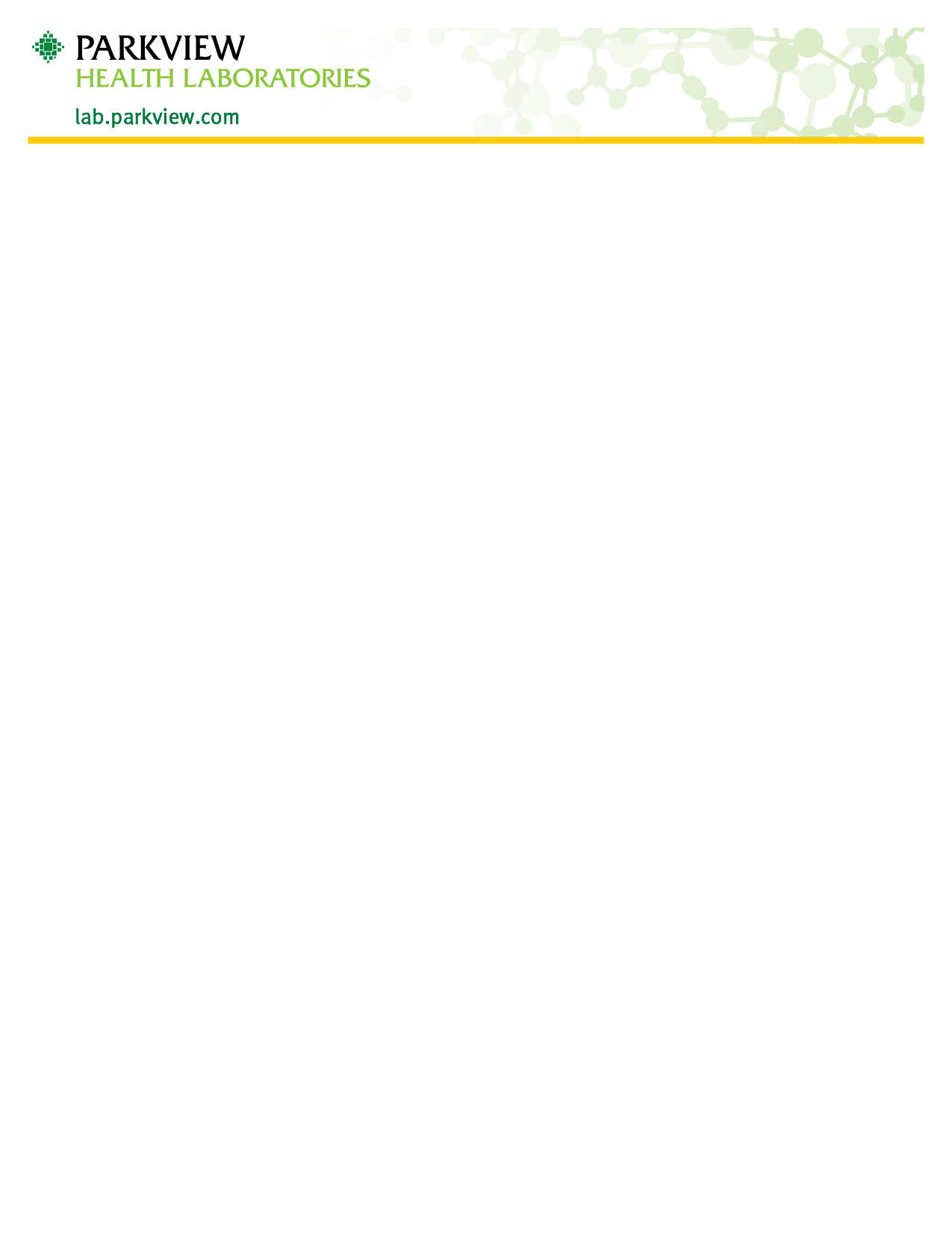 